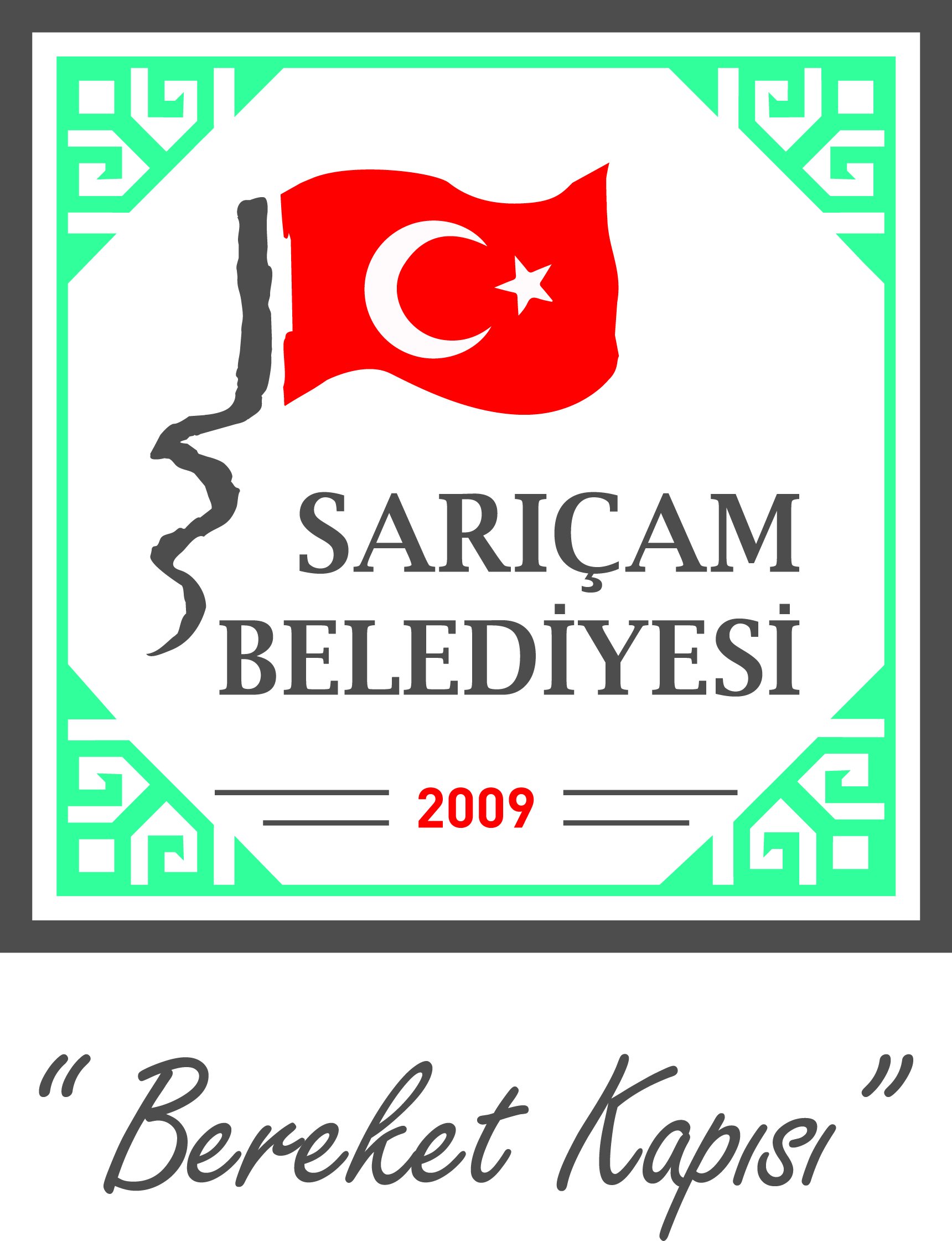 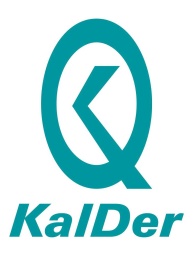 Başvuru esnasında yukarıda belirtilen belgelerin dışında belge istenilmesi veya başvuru eksiksiz belge ile yapıldığı halde, hizmetin belirtilen sürede tamamlanmaması durumunda ilk müracaat yerine ya da ikinci müracaat yerine başvurunuz.İlk Müracaat Yeri       :					 İkinci Müracaat Yeri     : İsim			: Hüseyin ÜNAL					            İsim		          : Halit BOZUnvan		           : Kırsal Hizmetler Müdürü					 Unvan		          : Belediye Başkan YardımcısıAdres 			: Sarıçam Belediyesi Binası                                     	            Adres 		          : Sarıçam Belediye Binası                                         Tel 			: 0322 341 08 08					            Tel 		          : 0322 341 08 08Faks			: 0322 341 41 09						 Faks 		          : 0322 341 41 09E-Posta	           : hüseyınunal@saricam.bel.tr					 E-Posta	          : halitboz@saricam.bel.trSIRA NOSUNULAN HİZMETİN ADIBAŞVURUDA İSTENİLEN BELGELERHİZMETİ TAMAMLAMA SÜRESİ(EN GEÇ)1İlçemizde yaşayan sokak hayvanları ile ilgili talep ve şikâyetlerin giderilmesi/değerlendirilmesiDilekçe, çağrı merkezi, Sarıçam Belediyesi Web sayfası1 Gün2Mera Tespiti yapılmasıİlçe Tarım Müdürlüğü Yazısı3 Gün3Mesleki Eğitim Hizmeti verilmesi1-Başvuru formu2-Kimlik fotokopisi3-İkametkah21 Gün